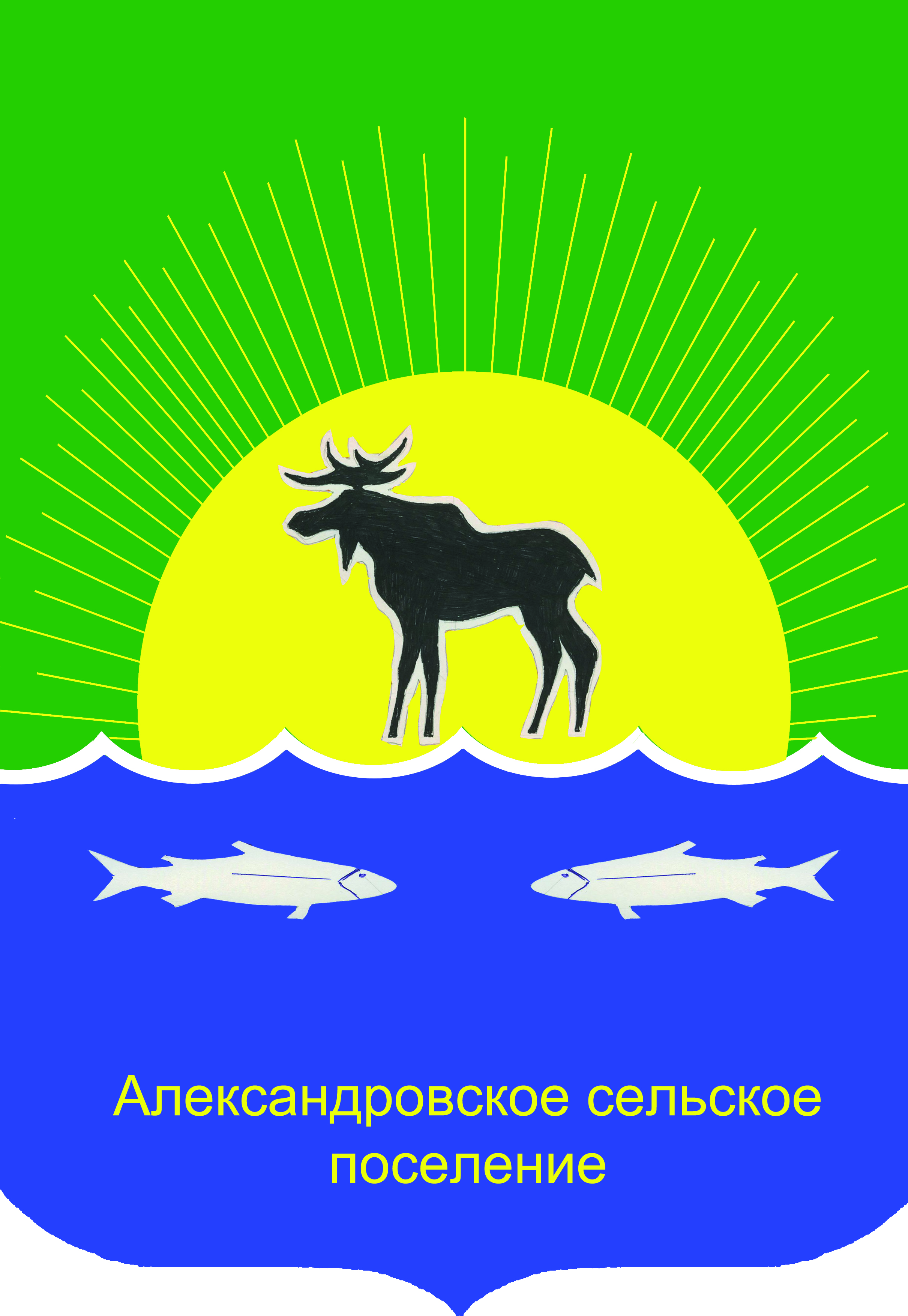 АДМИНИСТРАЦИЯ АЛЕКСАНДРОВСКОГО СЕЛЬСКОГО ПОСЕЛЕНИЯПОСТАНОВЛЕНИЕ« 16 » декабря 2021г                                                                                                  №  413О внесении изменений в постановление Александровского сельского поселения от 03.08.2020 № 280 «Энергосбережение и повышение энергетической эффективности Александровского сельского поселения Александровского района, Томской области на 2020-2026 годы»  В целях приведения объемов финансирования из средств местного, районного и областного бюджетов на 2017-2020 годы в соответствии с решением Совета поселения от 24.11.2021 № 297-21-52П «О внесении изменений в решение Совета Александровского сельского поселения от 25.12.2020 №239-20-40п «О бюджете муниципального образования «Александровского сельского поселения» на 2021 год и плановый период 2022 и 2023 годов»ПОСТАНОВЛЯЮ:	1.Внести в постановление Администрации Александровского сельского поселения от 05.10.2020 № 280 «Об утверждении муниципальной программы «Энергосбережение и повышение энергетической эффективности Александровского сельского поселения Александровского района, Томской области на 2020-2026 годы», следующие изменения:2.В паспорте программы раздел «Объем и источники финансирования Программы» изложить в новой редакции:	- Приложение № 2  к муниципальной программе «Энергосбережение и повышение энергетической эффективности Александровского сельского поселения Александровского района, Томской области на 2020 – 2026 годы», изложить в новой редакции, согласно приложения № 1 к данному постановлению.2.Настоящее постановление подлежит официальному обнародованию в установленном законодательством порядке.3.Контроль за исполнением настоящего постановления оставляю за собой. Глава Александровского сельского поселения       	     Подпись		Д.В.ПьянковТкаченко Е.В.83825525510Приложение №1 к постановлению «О внесении изменений в постановление Александровского сельского поселения от 16.12.2021 №   413    «Энергосбережение и повышение энергетической эффективности Александровского сельского поселения Александровского района, Томской области на 2020-2026 годы»  Приложение №2 к муниципальной программе «Энергосбережение и повышение энергетической эффективности Александровского сельского поселения Александровского района, Томской области на 2020 – 2026 годы»Перечень мероприятиймуниципальной программы «Энергосбережение и повышение энергетической эффективности Александровского сельского поселения Александровского района, Томской области на 2020-2026 годы»Объемы и источники финансирования Программы–№ п/пНаименование мероприятия программыФинансовое обеспечение реализации мероприятий, оценка расходов, тыс. руб.Финансовое обеспечение реализации мероприятий, оценка расходов, тыс. руб.Финансовое обеспечение реализации мероприятий, оценка расходов, тыс. руб.Финансовое обеспечение реализации мероприятий, оценка расходов, тыс. руб.Финансовое обеспечение реализации мероприятий, оценка расходов, тыс. руб.Финансовое обеспечение реализации мероприятий, оценка расходов, тыс. руб.Финансовое обеспечение реализации мероприятий, оценка расходов, тыс. руб.№ п/пНаименование мероприятия программыИсточник финансирования2020 год2021 год2022 год2023 год2024-2026 годыИТОГО123456789Муниципальная программа «Энергосбережение и повышение энергетической эффективности Александровского сельского поселения Александровского района, Томской областина 2020-2026 годы»Муниципальная программа «Энергосбережение и повышение энергетической эффективности Александровского сельского поселения Александровского района, Томской областина 2020-2026 годы»всего0,0952,189800,0800,02249,384649,38Муниципальная программа «Энергосбережение и повышение энергетической эффективности Александровского сельского поселения Александровского района, Томской областина 2020-2026 годы»Муниципальная программа «Энергосбережение и повышение энергетической эффективности Александровского сельского поселения Александровского района, Томской областина 2020-2026 годы»областной бюджет0,00,000,0002249,382249,38Муниципальная программа «Энергосбережение и повышение энергетической эффективности Александровского сельского поселения Александровского района, Томской областина 2020-2026 годы»Муниципальная программа «Энергосбережение и повышение энергетической эффективности Александровского сельского поселения Александровского района, Томской областина 2020-2026 годы»Бюджет Александровского сельского поселения0352,189800,0800,001800,0Муниципальная программа «Энергосбережение и повышение энергетической эффективности Александровского сельского поселения Александровского района, Томской областина 2020-2026 годы»Муниципальная программа «Энергосбережение и повышение энергетической эффективности Александровского сельского поселения Александровского района, Томской областина 2020-2026 годы»Бюджет Александровского района600,0600,01Организационные мероприятия по энергосбережению и повышению энергетической эффективностивсего0000001Организационные мероприятия по энергосбережению и повышению энергетической эффективностиобластной бюджета0000001Организационные мероприятия по энергосбережению и повышению энергетической эффективностиБюджет Александровского сельского поселения0000001.1.Агитационная работа, таблички о необходимости экономии энергоресурсов, о выключении света, закрытии окон, входных дверей.всего0000001.1.Агитационная работа, таблички о необходимости экономии энергоресурсов, о выключении света, закрытии окон, входных дверей.областной бюджет0000001.1.Агитационная работа, таблички о необходимости экономии энергоресурсов, о выключении света, закрытии окон, входных дверей.Бюджет Александровского сельского поселения0000001.2.Совершенствование порядка работы организации и оптимизация работы систем освещения, вентиляции, водоснабжения. всего0000001.2.Совершенствование порядка работы организации и оптимизация работы систем освещения, вентиляции, водоснабжения. областной бюджет0000001.2.Совершенствование порядка работы организации и оптимизация работы систем освещения, вентиляции, водоснабжения. Бюджет Александровского сельского поселения0000001.3.Ведение разъяснительной работы с сотрудниками по вопросам энергосбережения.всего0000001.3.Ведение разъяснительной работы с сотрудниками по вопросам энергосбережения.областной бюджет0000001.3.Ведение разъяснительной работы с сотрудниками по вопросам энергосбережения.Бюджет Александровского сельского поселения0000002Технические и технологические мероприятия по энергосбережению и повышению энергетической эффективностивсего0,000,000,000,002090,882090,882Технические и технологические мероприятия по энергосбережению и повышению энергетической эффективностиобластной бюджет0,000,000,000,002090,882090,882Технические и технологические мероприятия по энергосбережению и повышению энергетической эффективностиБюджет Александровского сельского поселения000000Система освещенияСистема освещениявсего0,00800,0800,0800,061,52461,5Система освещенияСистема освещенияобластной бюджет0,000,000,000,0061,561,5Система освещенияСистема освещенияБюджет Александровского сельского поселения0000002.1. Приобретение, установка (замена) энергосберегающих осветительных прибороввсего00,000,000,0031,531,52.1. Приобретение, установка (замена) энергосберегающих осветительных приборовобластной бюджет00,000,000,0031,531,52.1. Приобретение, установка (замена) энергосберегающих осветительных приборовБюджет Александровского сельского поселения0000002.2.Поверка прибора учета электрической энергиивсего000,000,0030302.2.Поверка прибора учета электрической энергииобластной бюджет000,000,0030302.2.Поверка прибора учета электрической энергииБюджет Александровского сельского поселения000002.3.Реконструкция систем уличного освещения с переводом на высокоэффективные источники светавсего0183,735200,0200,0002.3.Реконструкция систем уличного освещения с переводом на высокоэффективные источники светаобластной бюджет0000002.3.Реконструкция систем уличного освещения с переводом на высокоэффективные источники светаБюджет Александровского сельского поселения0183,735200,0200,0002.4.Обслуживание установок уличного освещениявсего100,0200,0200,0002.4.Обслуживание установок уличного освещенияобластной бюджет000002.4.Обслуживание установок уличного освещенияБюджет Александровского сельского поселения100,0200,0200,0002.5.Перенос линии ВЛ 10кВ в микрорайоне индивидуальной жилой застройки ул.Пролетарская-ул.Багрянаявсего0600,00,00,00,0600,02.5.Перенос линии ВЛ 10кВ в микрорайоне индивидуальной жилой застройки ул.Пролетарская-ул.БагрянаяБюджет Александровского района0600,00,00,00,0600,02.5.Перенос линии ВЛ 10кВ в микрорайоне индивидуальной жилой застройки ул.Пролетарская-ул.БагрянаяБюджет Александровского сельского поселения0000002.6Замена опор и комплектующих ЛЭПВсего068,4542.6Замена опор и комплектующих ЛЭПБюджет Александровского сельского поселения068,4542.6Замена опор и комплектующих ЛЭПБюджет Александровского района00Система отопленияСистема отоплениявсего0,00,0400,0400,060,0860,0Система отопленияСистема отопленияобластной бюджет0,00,00060,060,00Система отопленияСистема отопленияБюджет Александровского сельского поселения00400,0400,00800,02.6.Замена изношенных теплотрасс и восстановление изоляциивсего0,00,0400,0400,060860,02.6.Замена изношенных теплотрасс и восстановление изоляцииобластной бюджет0000002.6.Замена изношенных теплотрасс и восстановление изоляцииБюджет Александровского сельского поселения0,00,0400,0400,045845,02.7.Ежегодная химическая очистка внутренних поверхностей нагрева системы отопления и теплообменных аппаратоввсего0,000,00,015152.7.Ежегодная химическая очистка внутренних поверхностей нагрева системы отопления и теплообменных аппаратовобластной бюджет0000002.7.Ежегодная химическая очистка внутренних поверхностей нагрева системы отопления и теплообменных аппаратовБюджет Александровского сельского поселения0,000,00,015152.8.Выполнение штукатурных работ: стен,  коридора, подвала, административного здания всего0,00,002.8.Выполнение штукатурных работ: стен,  коридора, подвала, административного здания областной бюджет0,00,002.8.Выполнение штукатурных работ: стен,  коридора, подвала, административного здания Бюджет Александровского сельского поселения002.9.Снижение тепловых потерь через оконные проемы путем, замены уплотнительных   резинок, регулировка фурнитуры комплектующих всего0002.9.Снижение тепловых потерь через оконные проемы путем, замены уплотнительных   резинок, регулировка фурнитуры комплектующих областной бюджет0002.9.Снижение тепловых потерь через оконные проемы путем, замены уплотнительных   резинок, регулировка фурнитуры комплектующих Бюджет Александровского сельского поселения0002.10.Составление руководств по эксплуатации, управлению и обслуживанию систем отопления и периодический контроль со стороны руководства учреждения за их выполнениемвсего0000002.10.Составление руководств по эксплуатации, управлению и обслуживанию систем отопления и периодический контроль со стороны руководства учреждения за их выполнениемобластной бюджет0000002.10.Составление руководств по эксплуатации, управлению и обслуживанию систем отопления и периодический контроль со стороны руководства учреждения за их выполнениемБюджет Александровского сельского поселения000000Система водоснабженияСистема водоснабжениявсего0,000003737Система водоснабженияСистема водоснабженияобластной бюджет00003737Система водоснабженияСистема водоснабженияБюджет Александровского сельского поселения0,00000702.11.Установка, замена, поверка приборов учета системы водоснабжениявсего30302.11.Установка, замена, поверка приборов учета системы водоснабженияобластной бюджет30302.11.Установка, замена, поверка приборов учета системы водоснабженияБюджет Александровского сельского поселения002.12.Составление руководств по эксплуатации, управлению и обслуживанию систем водоснабжения и периодический контроль со стороны руководства учреждения за их выполнениемвсего0000002.12.Составление руководств по эксплуатации, управлению и обслуживанию систем водоснабжения и периодический контроль со стороны руководства учреждения за их выполнениемобластной бюджет0000002.12.Составление руководств по эксплуатации, управлению и обслуживанию систем водоснабжения и периодический контроль со стороны руководства учреждения за их выполнениемБюджет Александровского сельского поселения0000002.13.Применение экономичной водоразборной арматуры, замена арматуры сливного бачка на двухклавишныйвсего0,00000772.13.Применение экономичной водоразборной арматуры, замена арматуры сливного бачка на двухклавишныйобластной бюджет0000002.13.Применение экономичной водоразборной арматуры, замена арматуры сливного бачка на двухклавишныйБюджет Александровского сельского поселения0,0000077Система кондиционированияСистема кондиционированиявсего000000Система кондиционированияСистема кондиционированияобластной бюджет000000Система кондиционированияСистема кондиционированияБюджет Александровского сельского поселения0000002.14.Включение кондиционера только тогда, когда это необходимовсего0000002.14.Включение кондиционера только тогда, когда это необходимообластной бюджет0000002.14.Включение кондиционера только тогда, когда это необходимоБюджет Александровского сельского поселения0000002.15.Исключение перегрева и переохлаждения воздуха в помещениивсего0000002.15.Исключение перегрева и переохлаждения воздуха в помещенииобластной бюджет0000002.15.Исключение перегрева и переохлаждения воздуха в помещенииБюджет Александровского сельского поселения0000002.16.Поддержание в рабочем состоянии регуляторов, поверхностей теплообменников и оборудованиявсего0000002.16.Поддержание в рабочем состоянии регуляторов, поверхностей теплообменников и оборудованияобластной бюджет0000002.16.Поддержание в рабочем состоянии регуляторов, поверхностей теплообменников и оборудованияБюджет Александровского сельского поселения000000